       «В регистр»Проект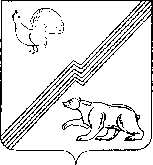 ГЛАВА ГОРОДА ЮГОРСКАХанты Мансийского автономного округа – ЮгрыПОСТАНОВЛЕНИЕот   _______________                                                                                                        № _______О внесении изменений впостановление главы города Югорскаот 13.02.2012 №4В связи с необходимостью уточнения состава Общественного совета при главе города по проблемам жилищно-коммунального хозяйства:1. Внести в постановление главы города Югорска от 13.02.2012 № 4 «Об Общественном совете при главе города по проблемам жилищно-коммунального хозяйства» изменения, изложив приложение 2 к постановлению в новой редакции согласно приложению к настоящему постановлению.2. Опубликовать постановление в газете «Югорский  вестник» и  разместить на портале органов местного самоуправления города Югорска.3. Настоящее постановление вступает в силу после его официального опубликования в газете «Югорский вестник».Глава города Югорска								         Р.З. Салахов								         Приложение                           к постановлению         главы города                от______________ № ____                  Приложение 2                          к постановлению         главы города                 от 13.02.2012  № 4    Состав
 Общественного совета при главе города по проблемам жилищно-коммунального хозяйства Д.Н. Бойко                     -  председатель ТСЖ «Декабристов 12», председатель Общественного                                         совета;  И.А. Кононов                 -  председатель ТСЖ «Северное сияние», заместитель председателя                                          Общественного совета;В.А. Туляков                  - депутат Думы города Югорска;Л.П. Ковалева                - депутат Думы города Югорска, председатель Югорской городской                                         общественной организации «Всероссийское общество инвалидов»;                                       Г.П. Хорошавина           - председатель ТСЖ «Пионер»;Е.В. Ильчук                    - главный экономист ООО «Служба заказчика»;Е.А. Смолина                 - начальник планово-экономического отдела Департамента жилищно-                                          коммунального и строительного комплекса администрации города                                          Югорска (по согласованию);А.Г. Клыкова                 - директор кафедры энергетики Уральского Федерального                                        Университета  им. первого Президента Российской Федерации                                        Б.Ельцина в городе Югорске, председатель Югорского местного                                        отделения общероссийской общественной организации                                        «Всероссийский совет местного самоуправления»;Л.В. Михайлова             - ведущий специалист отдела по охране окружающей среды ООО                                        «Югорскэнергогаз»;В.П. Вусик                    - заместитель председателя Совета ветеранов войны и труда города                                         Югорска (по согласованию).Лист согласованияк проекту постановления главы города Югорска«О внесении изменений в постановление главы города Югорска от 13.02.2012 №4 Рассылка: Дума г.Югорска, ДЖКиСК, УЭП, Юр.упр., УИПисполнитель: начальник ПЭО ДЖКиСКСмолина Елена Александровна,тел./ф. 27.12.2013                                                                                                                       Наименование органа (структурного подразделения)Дата передачи на согласование и подпись лица, передавшего документДата поступления на согласование и подпись лица, принявшего документДата согласованияРасшифровка подписизаместитель директора ДЖКиСКГ.А. ЯрковНачальник управления экономической политикиИ.В. ГрудцынаНачальник юридического управленияА.В. БородкинЗаместитель главы администрации города В.А. Княжева